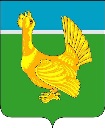 Администрация Верхнекетского районаПОСТАНОВЛЕНИЕОб утверждении Положения об инвестиционном уполномоченном в муниципальном образовании Верхнекетский район Томской областиВ соответствии с Федеральным законом от 06.10.2003 N 131-ФЗ «Об общих принципах организации местного самоуправления в Российской Федерации»,  Федеральным законом от 25.02.1999 № 39-ФЗ «Об инвестиционной деятельности в Российской Федерации, осуществляемой в форме капитальных вложений», в целях создания условий для привлечения инвестиций на территории Верхнекетского района, стимулирования инвестиционной активности субъектов хозяйственной деятельности,  постановляю:1. Утвердить прилагаемое Положение об инвестиционном уполномоченном в муниципальном образовании Верхнекетский район Томской области. 2.Разместить настоящее постановление на официальном сайте Администрации Верхнекетского района. 3. Настоящее постановление вступает в силу со дня его подписания. 4. Контроль  за  исполнением  настоящего постановления оставляю за собой.Глава Верхнекетского района                                                                     С. А. АльсевичГолубева К. Ю.Дело - 2, ОСЭР – 1, Мискичекова Н.А - 1 Утвержденопостановлением Администрации Верхнекетского районаот 26 марта 2024 г. № 248ПОЛОЖЕНИЕоб инвестиционном уполномоченном в муниципальном образовании Верхнекетский район Томской области1.ОБЩИЕ ПОЛОЖЕНИЯ1. Настоящее Положение регламентирует цели, задачи и полномочия инвестиционного уполномоченного в муниципальном образовании Верхнекетский район Томской области (далее - инвестиционный уполномоченный).2. Инвестиционный уполномоченный – должностное лицо Администрации Верхнекетского района, наделенное в соответствии с должностной инструкцией полномочиями по привлечению инвестиций в экономику муниципального образования Верхнекетский район Томской области и сопровождению планируемых к реализации и реализуемых инвестиционных проектов (далее-проекты).3. Инвестиционный уполномоченный назначается Главой Верхнекетского района. 2. ЦЕЛИ И ЗАДАЧИ4. Целями деятельности инвестиционного уполномоченного являются: 1) формирование благоприятного инвестиционного климата на территории муниципального образования Верхнекетский район Томской области (далее-Верхнекетский район);2) содействие реализации инвестиционных проектов на территории муниципального образования Верхнекетский район Томской области;3) формирование открытого информационного пространства при осуществлении инвестиционной деятельности на территории муниципального образования Верхнекетский район Томской области. 5. Задачами деятельности инвестиционного уполномоченного являются:1) анализ и прогнозирование инвестиционного развития территории муниципального образования Верхнекетский район Томской области;2) оказание содействия в реализации инвестиционных проектов на территории муниципального образования Верхнекетский район Томской области, в том числе оказание организационной помощи субъектам инвестиционной деятельности;3) координация и контроль в реализации инвестиционных проектов на территории муниципального образования Верхнекетский район Томской области, в том числе оказание организационной помощи субъектам инвестиционной деятельности;4) координация и контроль мониторинга и паспортизации инвестиционного потенциала муниципального образования Верхнекетский район Томской области;3. ПРИНЦИПЫ ДЕЯТЕЛЬНОСТИ6. Деятельность инвестиционного уполномоченного основывается на принципах:1) законности;2) сбалансированности интересов муниципального образования Верхнекетский район Томской области и частных интересов в сфере инвестиционной деятельности;3) соблюдения прав и законных интересов субъектов инвестиционной деятельности;4) открытости, гласности информации, связанной с инвестиционной привлекательностью и инвестиционным потенциалом муниципального образования Верхнекетский район Томской области.4. ПОЛНОМОЧИЯ 7. К полномочиям инвестиционного уполномоченного относятся:1) взаимодействие с Департаментом инвестиций Томской области, АНО «Агентство инвестиционного развития Томской области», организациями инфраструктуры поддержки малого и среднего предпринимательства Томской области, уполномоченным по защите прав предпринимателей Томской области по вопросам реализации инвестиционных проектов;2) участие в разработке и определении приоритетных направлений инвестиционного развития муниципального образования Верхнекетский район Томской области;3) координация деятельности структурных подразделений Администрации Верхнекетского района при сопровождении инвестиционных проектов на территории муниципального образования Верхнекетский район Томской области;4)  участие в сопровождении инвестиционных проектов;5) осуществление функций ответственного лица по реализации проектов муниципально-частного партнерства на территории муниципального образования Верхнекетский район Томской области;6) участие в разработке, реализации и сопровождении мероприятий по привлечению внешних и внутренних инвестиций в развитие экономики муниципального образования Верхнекетский район Томской области;7) разработка предложений по устранению препятствий при осуществлении инвестиционной деятельности, повышению эффективности реализации инвестиционных проектов, совершенствованию нормативной правовой базы, повышению уровня инвестиционной привлекательности, формированию благоприятного инвестиционного климата;8) оказание содействия инвесторам в предоставлении в установленном порядке муниципальной поддержки;9) формирование предложений по эффективному использованию муниципального имущества муниципального образования Верхнекетский район Томской области, в том числе с целью возможного вовлечения его в реализацию инвестиционных проектов.5. ПРАВА и ОБЯЗАННОСТИ8. При осуществлении своей деятельности инвестиционный уполномоченный вправе:1) запрашивать в установленном законодательством Российской Федерации порядке от исполнительных органов Томской области, органов местного самоуправления муниципального образования Верхнекетский район Томской области,  предприятий, учреждений, иных хозяйствующих субъектов информацию, необходимую для выполнения  возложенных на него задач;2) привлекать при необходимости в установленном законодательством Российской Федерации порядке экспертов и консультантов для проработки отдельных вопросов, возникающих при реализации проектов;3) запрашивать у инвесторов информацию, необходимую для выполнения возложенных на него задач;4) формировать рабочие группы для совместного рассмотрения обращений инвесторов;5) проводить с инвесторами совещания и рабочие встречи.9. При осуществлении своей деятельности инвестиционный уполномоченный обязан:1) обеспечивать проведение мониторинга и своевременное обновление информации об инвестиционном потенциале муниципального образования Верхнекетский район Томской области;2) осуществлять контроль за созданием и обновлением базы данных реализованных, реализуемых и потенциально возможных к реализации проектов, предложений и инвестиционных инициатив на территории муниципального образования Верхнекетский район Томской области;3) оказывать содействие инвесторам в сопровождении инвестиционных проектов, реализуемых на территории муниципального образования Верхнекетский район Томской области;4) организовывать мониторинг муниципальных нормативных правовых актов  Верхнекетского района в сфере инвестиционной деятельности на предмет наличия в них положений, создающих препятствия для реализации инвестиционных проектов, осуществление подготовки и внесение предложений по их изменению;5) организовать паспортизацию (свод данных, позволяющих оценить инвестиционный климат и перспективы развития) инвестиционного потенциала муниципального образования Верхнекетский район Томской области;6) оказывать организационную помощь субъектам инвестиционной деятельности;7) рассматривать обращения субъектов инвестиционной деятельности, связанные с реализацией инвестиционных проектов;8) обеспечивать взаимодействие с Департаментом инвестиций Томской области, АНО «Агентство инвестиционного развития Томской области», организациями инфраструктуры поддержки малого и среднего предпринимательства Томской области, уполномоченным по защите прав предпринимателей Томской области;9) организовать осуществление контроля за размещением актуальной информации по вопросам инвестиционной политики в сетевом издании - «Официальный сайт Администрации Верхнекетского района» (vktadm.ru);10) согласовывать информацию, направляемую в Департамент инвестиций Томской области;11) координировать и контролировать проведение мониторинга исполнения плана мероприятий («дорожной карты») по внедрению муниципального инвестиционного стандарта на территории муниципального образования Верхнекетский район Томской области на соответствующий год.6. ЗАКЛЮЧИТЕЛЬНЫЕ ПОЛОЖЕНИЯ10. Информация о работе инвестиционного уполномоченного размещается в сетевом издании - «Официальный сайт Администрации Верхнекетского района» (vktadm.ru) в разделе «Инвестиции».26 марта 2024 годар.п. Белый ЯрВерхнекетского района Томской области  № 248